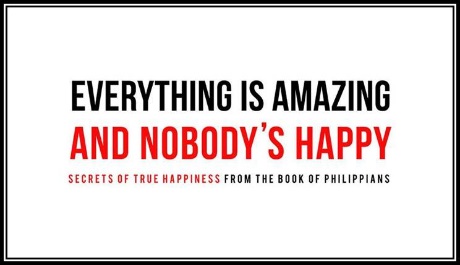 #1—Discovering JoyPhilippians 4:4 Rejoice in the Lord always. I will say it again: Rejoice!Big Idea: We begin to discover joy when we use the Bible to answer 3 basic questions. 1. How do you d_________ joy?Joy is c__________ to human lifeJoy can remain c_________ despite circumstances 2. How has God d_________ you for joy?God is the c_________ of joy    Zephaniah 3:17 Christ is our c_________ to God, the source of joy  1Peter 1:8-9 God has c________, called & c_________ us to joy John 10:10 3. What are the d___________ of joy?You are h_________ when you are happyHappiness brings e_________  Nehemiah 8:10cS____ is less a__________ when you are happy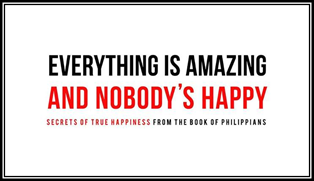 #1—Discovering JoyPhilippians 4:4 Rejoice in the Lord always. I will say it again: Rejoice!Big Idea: We begin to discover joy when we use the Bible to answer 3 basic questions. 1. How do you d_________ joy?Joy is c__________ to human lifeJoy can remain c_________ despite circumstances 2. How has God d_________ you for joy?God is the c_________ of joy    Zephaniah 3:17 Christ is our c_________ to God, the source of joy  1Peter 1:8-9 God has c________, called & c_________ us to joy John 10:10 3. What are the d___________ of joy?You are h_________ when you are happyHappiness brings e_________  Nehemiah 8:10cS____ is less a__________ when you are happy